Bir futbol maçını kaybeden takımın oyuncuları, teknik direktörleri ve yöneticileri “Saha koşulları çok kötüydü.”, “Hakemin birkaç pozisyonda hata yapması bizi olumsuz yönde etkiledi.”, “Rakip çok sert oynadı.”, “Haftada iki maç yapmak bizi olumsuz yönde etkiledi.” gibi olumsuz değerlendirmelerde bulunurlar. Kazanılan maçlardan sonra ise “Bu maça inandık.”, “Çok çalıştık.”, “İyi motive olduk.”,  Konsantrasyonumuz üst düzeydeydi.” Gibi olumlu değerlendirmeler yaparlar.1. Bu durum sosyal psikolojinin aşağıdaki hangi kavramı ile açıklanabilir?A) Şema                      B) Yükleme                        C) Kabul etmeD) Benimseme          E) Otoriteye uyma2. Güdülenmiş davranış hakkında aşağıdakilerden hangisi söylenemez? A) Güdülenmiş davranış daha etkindir. B) Güdülenmiş davranış daha seçicidir.C) Güdülenmiş davranış daha yorucudur. D) Güdülenmiş davranış organizmada isteksizlik yaratır. E) Güdülenmiş davranış bir hedefe yöneliktir ve organizmaya enerji verir.3. Pasif dikkat sürecindeki birey, kendisine yönelen uyarana yönelik ekstra bir çaba göstermez. Çok parlak bir ışık, ani bir gürültü durumunda kişi istemsiz olarak uyarana dikkat eder. Diğer dikkat türü olan aktif dikkatte ise kişi istemli bir şekilde uyarana odaklanmakta, psikolojik ve fiziksel ekstra bir çaba harcamaktadır. Buna göre aşağıdakilerden hangisi diğerlerinden farklı bir dikkat türüne örnektir? A) Ambulans sireni duyan kişinin dikkat kesilmesi B) Kapının zili üç kez çalmasına rağmen kitap okumaya devam edilmesi C) Yerde parlayan bozuk paranın gözümüzü kamaştırmasıD) Yüksek bir ses duyulduğunda dikkatin o tarafa yöneltilmesiE) Karanlıkta gördüğümüz küçük bir ışığın dikkatimizi çekmesi4. Aşağıda verilen örnek ve güdü eşleştirmelerinden hangisi yanlıştır?A) Vatan söz konusu olduğunda insanın günlerce aç, susuz cephede savaşabilmesi- Sosyal güdüB) Sanat tarihine ilgi duyan Hüseyin’in İslami geometrik desenleri merak edip araştırması- Sosyal güdüC) Uzun süre hareketsiz kalmaktan rahatsız olan Fikret’in dışarı çıkıp yürüyüş yapması- Doğuştan gelen güdü D) Susamış bir insanın gece uykusundan uyanıp susuzluğunu gidermesi- Doğuştan gelen güdüE) Toplum içinde saygın bir yer edinmek isteyen Canan’ın çalışıp bürokrat olması- Sosyal güdü5. “Hayatım gözümün önünden bir film şeridi gibi geçti.” diyen bir kişinin aşağıda verilen bellek türlerinden hangisini işlettiği söylenebilir? A) Anlamsal Bellek	 B) Anısal Bellek	         C) İşlem Belleği D) Duyusal Bellek 	 E) Kısa Süreli Bellek6--Aşağıdakilerden hangisi öğrenme sonucu oluşan bir davranış değildir?Bebeklerin 0-2 aylardan ağlama sesleri çıkarmasıAltı yaşındaki bir çocuğun ulusal futbol takımını tutması Kişinin yabancı yemeklerden çok yöresel yemeklere düşkün olması Bireylerin genellikle içinde doğdukları toplumun dini inancını taşıması Sekiz yaşındaki bir çocuğun kadınların kahvehaneye gidemeyeceğini düşünmesi  I. Telefonlarda bulunan dokunmatik ekran tuşlarını hızlı kullanma II. Bir filmde geçen bazı sahnelerdeki konuşmaları fark etmeden ezberleme III. Ders anlatma şekli çok beğenilen bir öğretmen gibi konuşma IV. Mantık dersindeki bir çözümleyici çizelgenin sonucunu aniden bulma.7.  Verilen örnekler arasında aşağıdaki öğrenme türlerinden hangisi yoktur?A) Örtük öğrenme                              B) Motor öğrenme C) Deneyerek öğrenme		   D) Kavrayarak öğrenme E) Model alarak öğrenme8.  Bağlama kursuna giden Yasemin’e öğretmeni uzun bir bozlak türkünün notalarını verir. Yasemin şarkıyı giriş, gelişme ve sonuç olmak üzere üç bölüme ayırır. Giriş bölümünü iyice öğrendikten sonra sırasıyla gelişme ve sonuç bölümlerini öğrenir. En sonunda da bu bölümleri bir bütün olarak çalar. Yasemin’in bağlama çalmayı öğrenirken kullandığı öğrenme yöntemi aşağıdakilerden hangisidir? A) Model alarak öğrenme                B) Kavramsal gruplandırmaC) Aralıklı öğrenme 		  D) Toplu öğrenmeE) Parçalara bölerek öğrenmeI. Mehmet ne kadar çabalarsa çabalasın balık tutamadığı için artık başaramayacağını düşünerek balık tutmaya çalışmaktan vazgeçmiştir.II. Eğitime çok önem vermesinden dolayı Ayşe’nin bir an evvel okula yazılmasını isteyen annesi, doktorunun Ayşe’nin parmak, kas ve zihin gelişiminin henüz okula başlaması için yeterli olmadığını söylemesi üzerine, bunu ertesi seneye ertelemek durumunda kalmıştır.9.  Verilen maddeler sırasıyla öğrenmeyi etkileyen aşağıdaki faktörlerden hangisinin kapsamında ele alınabilir?             I. 		                II.A) Olgunlaşma 		        GüdülenmeB) Güdülenme		       OlgunlaşmaC) Olgunlaşma 		       Öğrenilmişlik çaresizlikD) Öğrenilmiş çaresizlik 	       OlgunlaşmaE) Öğrenilmiş çaresizlik 	       Türe özgü hazır olma10. Eve geç gelmeyi   alışkanlık haline getiren Ali babasından azar işitince babasının evde olduğu zamanlar erken gelip, diğer zamanlar yine geç gelmeye devam etmektedir. Ali’nin bu davranışını aşağıdaki kavramların hangisi açıklar?A) Ayırt etme      	 B) Genelleme                  C) SönmeD)Olumsuz Transfer          E) Kendiliğinden geri gelmeBirinci sınıf öğrencisi Ceyhun, yazı yazmaktan hoşlanmadığı için öğretmeninin verdiği yazma ödevlerini yaparken çok sıkılıyor ve çoğu zaman ödevlerini tamamlayamıyordu. Bunu fark eden öğretmen, Ceyhun’un eksiksiz tamamladığı her ödevi için defterine bir mutlu yüz çıkartması, tamamlayamadığı her ödev için ise bir üzgün yüz çıkartması yapıştırır. Ailesi; I. Ceyhun beş mutlu yüz çıkartması topladığında, hafta sonu bilgisayarda oyun oynama süresini otuz dakika uzatır.II. Ceyhun’un defterinde beş üzgün yüz çıkartması olduğunda, hafta sonu bilgisayarda oyun oynama süresini otuz dakika kısaltır.11. Ceyhun’un ödev yapma davranışını artırmak için yapılan bu uygulamalar, aşağıdaki kavramlardan sırasıyla hangisine örnektir?               I			      II       A) Olumsuz pekiştirme		 CezaB) Olumlu pekiştirme 		 CezaC) Olumlu pekiştirme 		Olumsuz pekiştirmeD) Söndürme 			 Olumsuz pekiştirmeE) Olumlu pekiştirme 		 SöndürmeNormal koşullarda vahşi bir at ‘deh’ denilince koşmaz. Ancak vahşi atı ehlileştirme sürecinde önce ata ‘deh’ deyip hemen kırbaçla canı acıtılırsa at doğal bir tepki ile koşmaya başlar. Böylece bir süre sonra at ‘deh’ denildiğinde kendiliğinden koşar.12. Buna göre ‘deh’ sözcüğü klasik koşullanma sürecinde aşağıdakilerden sırasıyla hangilerine karşılık gelmektedir?A) Koşulsuz uyarıcı /nötr uyarıcı B) Koşullu uyarıcı /koşullu tepki C) Koşulsuz tepki/nötr uyarıcı D) Nötr uyarıcı/koşulsuz uyarıcı E) Nötr uyarıcı/koşullu uyarıcıBir bilgiyi hatırlamak istediğimizde, bilgiyle ilgili ne kadar çok ipucu varsa bilgiyi hatırlamamız o kadar kolay olur. Buna göre bir sınavda yer alan, I. Bilimsel psikolojinin kurucusu aşağıdakilerden hangisidir?A) W. Wundt B) W. James C) J. B. WatsonII. Bilimsel psikolojinin kurucusu ..... olarak kabul edilir.III. Bilimsel psikolojinin kurucusu kimdir? Yazınız.13. Soru tiplerinden hangilerinde, istenen bilgi bellekten daha kolay çağrılır?A) Yalnız I     B) Yalnız II   	 C) Yalnız III       D) I ve II 	 E) II ve IIILise öğrencisi Özgür,I. Beş aylık küçük kardeşi uykusundan uyanıp ağlamaya başladığında annesinin yaptığı gibi kardeşinin başını okşayarak yeniden uyumasını sağlar.II. Çözmekte zorlandığı bir fizik problemiyle bir süre uğraştıktan sonra çözüm yolunu aniden bulur.14. Özgür’ün birinci ve ikinci durumdaki öğrenme biçimi, aşağıdaki öğrenme türlerinden sırasıyla hangisine örnektir? I			            IIA) Kavrayarak (Sezgisel)		 Örtük (Gizil)B) Model alarak			 Kavrayarak (Sezgisel)C) Model alarak 			Örtük (Gizil)D) Kavrayarak (Sezgisel) 		Model alarakE) Örtük (Gizil)			 Kavrayarak (Sezgisel)15. Tavşanlara av köpeği gibi avlanmayı öğretemezsiniz, bilgisi öğrenmeyi etkileyen faktörlerin hangisiyle açıklanır?A) Dikkat 			B) Türe özgü hazır oluş C)Fizyolojik durum           		D) Genel uyarılmışlık hali      E) Eski yaşantılarHer yılbaşından hemen sonra pek çok devlet memuru evraklara tarih yazarken sıklıkla bir önceki yılı yazar. 16.Bu durum aşağıdaki kavramlardan hangisi ile ilgilidir?Geriye ket vurma                         D) Öncelik etkisi Olumsuz pekiştirme                    E) Alışmaİleriye ket vurma Selen sofrayı kurma ve toplama işlerinde annesine yardımcı olmasına rağmen bir türlü bu davranışından dolayı ondan takdir alamamış ve bir süre sonra annesine yardım etmeyi bırakmıştır.17. Selen’in davranışında ortaya çıkan bu durum aşağıdakilerden hangisine örnek oluşturur?Genelleme                                 D) Sönme Kaçınma şartlanması                E) Olumsuz pekiştirme Görmezden gelmeÖğrencinin yeni anlatılan bir konuyu ne kadar öğrenmiş olduğu ile ilgili bilgilendirmesi sağlıklı bir öğrenme için eksiklerin ve olumlu özelliklerini fark etmesine yardımcı olacak açıklamaların yapılması çok önemlidir.18. Bu durum öğrenmeyi etkileyen hangi faktör ile açıklanabilir?Pozitif transfer                           D) Geri bildirimAnlamsal çağrışım                     E) Güdülenme Ayırt etmeİlk arabası otomatik vitesli olan Osman Bey daha sonraNormal vitesli bir araba kullanmaya başlamış ancak bu arabayı Sürmekte oldukça zorlanmıştır.19-Osman Bey’in yaşamış olduğu bu zorlanma öğrenme psikolojisinde hangi kavrama örnek oluşturmaktadır?Olumsuz aktarım                     D) İtici uyaran Geri ket verme                         E) Alışkanlık kazanma Olumlu aktarım Babasından hatıra kalan köstekli saat ile iş başvurusuna giden ve görüşme sonunda işe alınan Hüseyin, daha sonraki günlerde Kendisi için önemli olan görüşmelere toplantılara, hep babasının köstekli saatini yanına alarak gitmeye başlamıştır.20-Hüseyin’in bu davranışı aşağıdakilerden hangisine örnek oluşturur?Şekillendirme                 D) Olumsuz pekiştirmeBatıl davranış                  E) Kaçma şartlanması Sabit oranlı pekiştirme 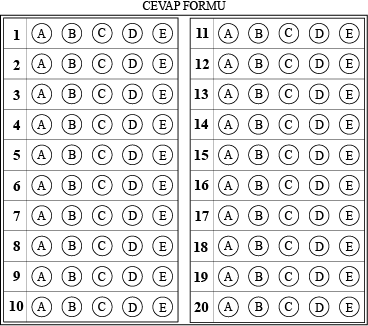 Erdal AYDEMİR                                     Başarılar DilerimFelsefe Grubu Öğretmeni                   Not: Her Soru 5 Puandır.                                                           